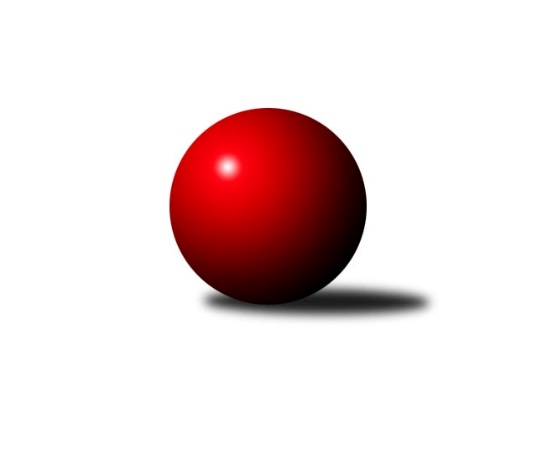 Č.1Ročník 2018/2019	16.9.2018Nejlepšího výkonu v tomto kole: 3319 dosáhlo družstvo: TJ Valašské Meziříčí2. KLZ B 2018/2019Výsledky 1. kolaSouhrnný přehled výsledků:TJ Valašské Meziříčí	- KK Slovan Rosice B	6:2	3319:3191	16.0:8.0	15.9.TJ Sokol Luhačovice	- KK Šumperk	4:4	3103:3045	11.5:12.5	15.9.TJ Sokol Husovice	- TJ Jiskra Otrokovice	7:1	3049:2894	16.5:7.5	15.9.KK Vyškov	- HKK Olomouc	7:1	3226:3077	16.5:7.5	15.9.KK Mor.Slávia Brno	- KK Blansko B		dohrávka		25.9.Tabulka družstev:	1.	KK Vyškov	1	1	0	0	7.0 : 1.0 	16.5 : 7.5 	 3226	2	2.	TJ Sokol Husovice	1	1	0	0	7.0 : 1.0 	16.5 : 7.5 	 3049	2	3.	TJ Valašské Meziříčí	1	1	0	0	6.0 : 2.0 	16.0 : 8.0 	 3319	2	4.	KK Šumperk	1	0	1	0	4.0 : 4.0 	12.5 : 11.5 	 3045	1	5.	TJ Sokol Luhačovice	1	0	1	0	4.0 : 4.0 	11.5 : 12.5 	 3103	1	6.	KK Blansko B	0	0	0	0	0.0 : 0.0 	0.0 : 0.0 	 0	0	7.	SK Baník Ratiškovice	0	0	0	0	0.0 : 0.0 	0.0 : 0.0 	 0	0	8.	KK Mor.Slávia Brno	0	0	0	0	0.0 : 0.0 	0.0 : 0.0 	 0	0	9.	KK Slovan Rosice B	1	0	0	1	2.0 : 6.0 	8.0 : 16.0 	 3191	0	10.	HKK Olomouc	1	0	0	1	1.0 : 7.0 	7.5 : 16.5 	 3077	0	11.	TJ Jiskra Otrokovice	1	0	0	1	1.0 : 7.0 	7.5 : 16.5 	 2894	0Podrobné výsledky kola:	 TJ Valašské Meziříčí	3319	6:2	3191	KK Slovan Rosice B	Kristýna Štreitová	122 	 124 	 142 	118	506 	 1:3 	 535 	 151	128 	 135	121	Aneta Ondovčáková	Jana Navláčilová	148 	 133 	 137 	143	561 	 4:0 	 528 	 130	128 	 136	134	Anna Štraufová	Michaela Bagári	128 	 153 	 131 	129	541 	 4:0 	 485 	 121	139 	 128	97	Petra Dosedlová	Klára Tobolová	133 	 165 	 163 	143	604 	 3:1 	 546 	 163	124 	 136	123	Šárka Palková	Ivana Marančáková	133 	 125 	 158 	155	571 	 2:2 	 557 	 142	149 	 135	131	Eva Putnová	Pavla Čípová	127 	 137 	 127 	145	536 	 2:2 	 540 	 129	148 	 125	138	Eva Dosedlovározhodčí: Jaroslav ZajíčekNejlepší výkon utkání: 604 - Klára Tobolová	 TJ Sokol Luhačovice	3103	4:4	3045	KK Šumperk	Šárka Nováková	123 	 120 	 142 	153	538 	 3:1 	 474 	 114	131 	 123	106	Adéla Příhodová	Hana Konečná	123 	 118 	 128 	122	491 	 1:3 	 508 	 143	123 	 107	135	Hana Jáňová	Helena Konečná	125 	 128 	 135 	125	513 	 1:3 	 525 	 131	125 	 137	132	Kateřina Petková	Hana Krajíčková	120 	 136 	 133 	137	526 	 3:1 	 476 	 122	104 	 118	132	Soňa Ženčáková	Andrea Katriňáková *1	124 	 128 	 125 	138	515 	 1.5:2.5 	 528 	 133	128 	 134	133	Ludmila Mederová	Lenka Menšíková	130 	 152 	 104 	134	520 	 2:2 	 534 	 136	143 	 125	130	Růžena Smrčkovározhodčí: Filip Lekešstřídání: *1 od 61. hodu Zdenka SvobodováNejlepší výkon utkání: 538 - Šárka Nováková	 TJ Sokol Husovice	3049	7:1	2894	TJ Jiskra Otrokovice	Markéta Gabrhelová	107 	 130 	 136 	101	474 	 3:1 	 446 	 124	107 	 116	99	Jitka Bětíková	Blanka Sedláková	133 	 121 	 131 	108	493 	 3:1 	 456 	 108	129 	 113	106	Jana Dvořáková	Katrin Valuchová	135 	 120 	 141 	129	525 	 3:1 	 503 	 132	133 	 116	122	Renata Mikulcová st.	Tereza Trávníčková	97 	 127 	 115 	120	459 	 2:2 	 469 	 122	106 	 112	129	Hana Jonášková	Markéta Nepejchalová	154 	 125 	 140 	133	552 	 3:1 	 489 	 121	103 	 124	141	Kateřina Fryštácká	Lucie Kelpenčevová	123 	 124 	 156 	143	546 	 2.5:1.5 	 531 	 121	124 	 128	158	Eliška Hrančíkovározhodčí: Máca RadimNejlepší výkon utkání: 552 - Markéta Nepejchalová	 KK Vyškov	3226	7:1	3077	HKK Olomouc	Tereza Vidlářová	122 	 134 	 130 	141	527 	 4:0 	 448 	 103	113 	 119	113	Alena Kopecká	Michaela Kouřilová	139 	 110 	 146 	144	539 	 2:2 	 551 	 138	130 	 138	145	Lenka Pouchlá	Monika Anderová	148 	 114 	 113 	134	509 	 2:2 	 497 	 130	123 	 129	115	Hana Malíšková	Lenka Hrdinová	156 	 149 	 123 	130	558 	 2.5:1.5 	 533 	 128	121 	 154	130	Kateřina Bajerová	Pavla Fialová	124 	 143 	 141 	130	538 	 3:1 	 524 	 126	141 	 130	127	Jaroslava Havranová	Jana Vejmolová	135 	 154 	 136 	130	555 	 3:1 	 524 	 131	122 	 149	122	Silvie Vaňkovározhodčí: Břetislav LáníkNejlepší výkon utkání: 558 - Lenka HrdinováPořadí jednotlivců:	jméno hráče	družstvo	celkem	plné	dorážka	chyby	poměr kuž.	Maximum	1.	Klára Tobolová 	TJ Valašské Meziříčí	604.00	384.0	220.0	3.0	1/1	(604)	2.	Ivana Marančáková 	TJ Valašské Meziříčí	571.00	368.0	203.0	4.0	1/1	(571)	3.	Jana Navláčilová 	TJ Valašské Meziříčí	561.00	372.0	189.0	1.0	1/1	(561)	4.	Lenka Hrdinová 	KK Vyškov	558.00	380.0	178.0	4.0	1/1	(558)	5.	Eva Putnová 	KK Slovan Rosice B	557.00	373.0	184.0	1.0	1/1	(557)	6.	Jana Vejmolová 	KK Vyškov	555.00	363.0	192.0	5.0	1/1	(555)	7.	Markéta Nepejchalová 	TJ Sokol Husovice	552.00	366.0	186.0	5.0	1/1	(552)	8.	Lenka Pouchlá 	HKK Olomouc	551.00	377.0	174.0	5.0	1/1	(551)	9.	Šárka Palková 	KK Slovan Rosice B	546.00	363.0	183.0	3.0	1/1	(546)	10.	Lucie Kelpenčevová 	TJ Sokol Husovice	546.00	374.0	172.0	6.0	1/1	(546)	11.	Michaela Bagári 	TJ Valašské Meziříčí	541.00	360.0	181.0	3.0	1/1	(541)	12.	Eva Dosedlová 	KK Slovan Rosice B	540.00	347.0	193.0	2.0	1/1	(540)	13.	Michaela Kouřilová 	KK Vyškov	539.00	365.0	174.0	8.0	1/1	(539)	14.	Pavla Fialová 	KK Vyškov	538.00	355.0	183.0	5.0	1/1	(538)	15.	Šárka Nováková 	TJ Sokol Luhačovice	538.00	357.0	181.0	7.0	1/1	(538)	16.	Pavla Čípová 	TJ Valašské Meziříčí	536.00	356.0	180.0	2.0	1/1	(536)	17.	Aneta Ondovčáková 	KK Slovan Rosice B	535.00	361.0	174.0	3.0	1/1	(535)	18.	Růžena Smrčková 	KK Šumperk	534.00	372.0	162.0	3.0	1/1	(534)	19.	Kateřina Bajerová 	HKK Olomouc	533.00	350.0	183.0	6.0	1/1	(533)	20.	Eliška Hrančíková 	TJ Jiskra Otrokovice	531.00	364.0	167.0	8.0	1/1	(531)	21.	Ludmila Mederová 	KK Šumperk	528.00	341.0	187.0	6.0	1/1	(528)	22.	Anna Štraufová 	KK Slovan Rosice B	528.00	384.0	144.0	5.0	1/1	(528)	23.	Tereza Vidlářová 	KK Vyškov	527.00	374.0	153.0	8.0	1/1	(527)	24.	Hana Krajíčková 	TJ Sokol Luhačovice	526.00	362.0	164.0	9.0	1/1	(526)	25.	Kateřina Petková 	KK Šumperk	525.00	359.0	166.0	5.0	1/1	(525)	26.	Katrin Valuchová 	TJ Sokol Husovice	525.00	363.0	162.0	9.0	1/1	(525)	27.	Jaroslava Havranová 	HKK Olomouc	524.00	359.0	165.0	11.0	1/1	(524)	28.	Silvie Vaňková 	HKK Olomouc	524.00	366.0	158.0	6.0	1/1	(524)	29.	Lenka Menšíková 	TJ Sokol Luhačovice	520.00	369.0	151.0	11.0	1/1	(520)	30.	Helena Konečná 	TJ Sokol Luhačovice	513.00	356.0	157.0	8.0	1/1	(513)	31.	Monika Anderová 	KK Vyškov	509.00	353.0	156.0	8.0	1/1	(509)	32.	Hana Jáňová 	KK Šumperk	508.00	356.0	152.0	9.0	1/1	(508)	33.	Kristýna Štreitová 	TJ Valašské Meziříčí	506.00	364.0	142.0	9.0	1/1	(506)	34.	Renata Mikulcová  st.	TJ Jiskra Otrokovice	503.00	343.0	160.0	12.0	1/1	(503)	35.	Hana Malíšková 	HKK Olomouc	497.00	339.0	158.0	9.0	1/1	(497)	36.	Blanka Sedláková 	TJ Sokol Husovice	493.00	344.0	149.0	10.0	1/1	(493)	37.	Hana Konečná 	TJ Sokol Luhačovice	491.00	342.0	149.0	12.0	1/1	(491)	38.	Kateřina Fryštácká 	TJ Jiskra Otrokovice	489.00	327.0	162.0	9.0	1/1	(489)	39.	Petra Dosedlová 	KK Slovan Rosice B	485.00	344.0	141.0	14.0	1/1	(485)	40.	Soňa Ženčáková 	KK Šumperk	476.00	319.0	157.0	10.0	1/1	(476)	41.	Markéta Gabrhelová 	TJ Sokol Husovice	474.00	351.0	123.0	18.0	1/1	(474)	42.	Adéla Příhodová 	KK Šumperk	474.00	353.0	121.0	9.0	1/1	(474)	43.	Hana Jonášková 	TJ Jiskra Otrokovice	469.00	341.0	128.0	19.0	1/1	(469)	44.	Tereza Trávníčková 	TJ Sokol Husovice	459.00	338.0	121.0	18.0	1/1	(459)	45.	Jana Dvořáková 	TJ Jiskra Otrokovice	456.00	325.0	131.0	11.0	1/1	(456)	46.	Alena Kopecká 	HKK Olomouc	448.00	326.0	122.0	13.0	1/1	(448)	47.	Jitka Bětíková 	TJ Jiskra Otrokovice	446.00	342.0	104.0	21.0	1/1	(446)Sportovně technické informace:Starty náhradníků:registrační číslo	jméno a příjmení 	datum startu 	družstvo	číslo startu
Hráči dopsaní na soupisku:registrační číslo	jméno a příjmení 	datum startu 	družstvo	22430	Michaela Bagári	15.09.2018	TJ Valašské Meziříčí	21947	Klára Tobolová	15.09.2018	TJ Valašské Meziříčí	Program dalšího kola:2. kolo22.9.2018	so	9:00	KK Slovan Rosice B - KK Vyškov	22.9.2018	so	9:00	TJ Jiskra Otrokovice - TJ Valašské Meziříčí				HKK Olomouc - -- volný los --	22.9.2018	so	14:00	SK Baník Ratiškovice - TJ Sokol Luhačovice	22.9.2018	so	14:30	KK Blansko B - TJ Sokol Husovice	22.9.2018	so	16:00	KK Šumperk - KK Mor.Slávia Brno				-- volný los -- - TJ Sokol Luhačovice (předehrávka z 3. kola)	Nejlepší šestka kola - absolutněNejlepší šestka kola - absolutněNejlepší šestka kola - absolutněNejlepší šestka kola - absolutněNejlepší šestka kola - dle průměru kuželenNejlepší šestka kola - dle průměru kuželenNejlepší šestka kola - dle průměru kuželenNejlepší šestka kola - dle průměru kuželenNejlepší šestka kola - dle průměru kuželenPočetJménoNázev týmuVýkonPočetJménoNázev týmuPrůměr (%)Výkon1xKlára TobolováVal. Meziříčí6041xKlára TobolováVal. Meziříčí111.36041xRomana SedlářováMS Brno5721xRomana SedlářováMS Brno110.585721xIvana MarančákováVal. Meziříčí5711xMarkéta NepejchalováHusovice110.045521xJana NavláčilováVal. Meziříčí5611xLucie KelpenčevováHusovice108.855461xLenka HrdinováVyškov A5581xVeronika SemmlerMS Brno107.685571xEva PutnováRosice B5571xLenka HrdinováVyškov A107.43558